Track and Field Relay Race 
Gameboard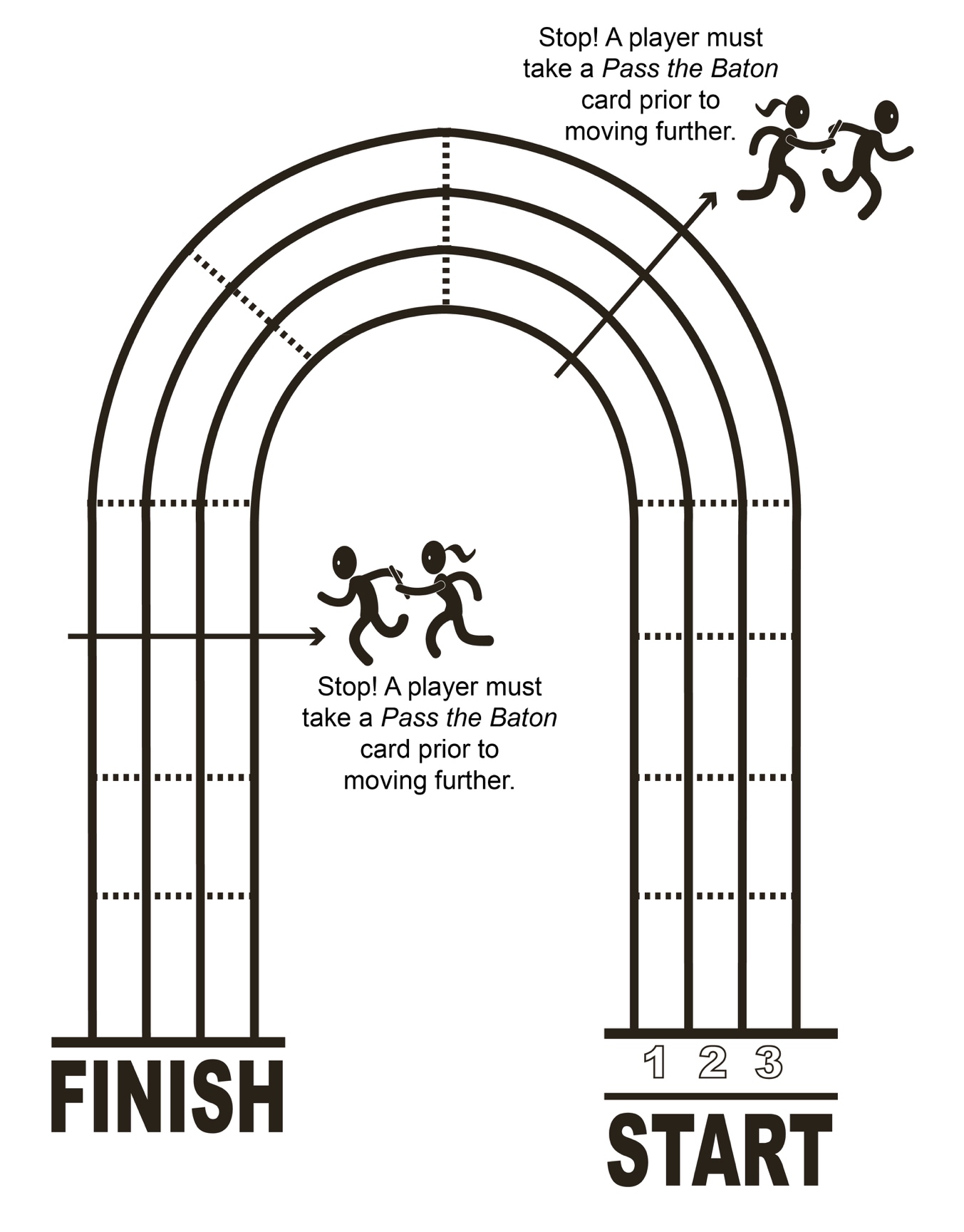 